РАБОЧАЯ ПРОГРАММа УЧЕБНОЙ ДИСЦИПЛИНЫОСНОВЫ СТРОИТЕЛЬНОГО ЧЕРЧЕНИЯ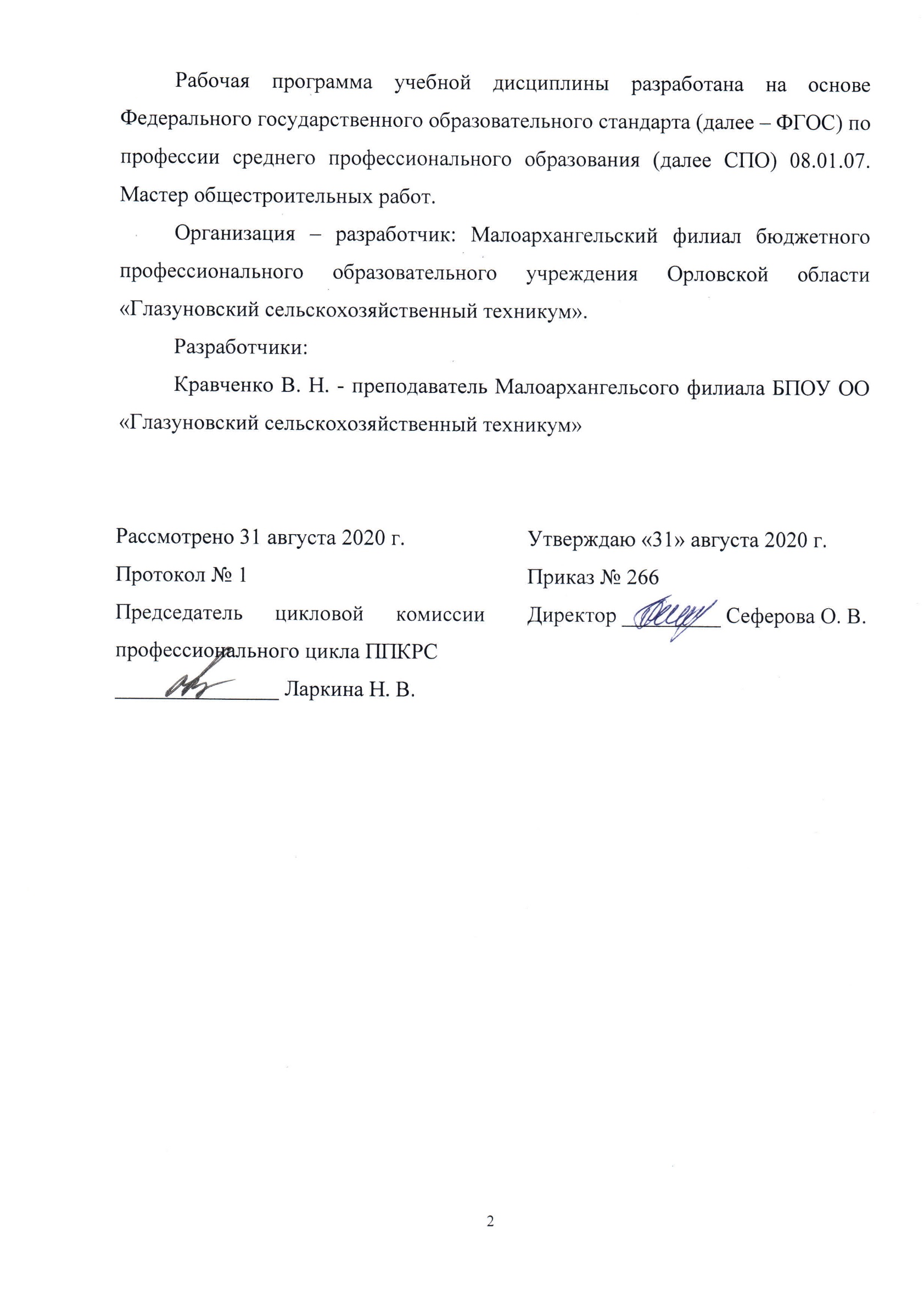 ОГЛАВЛЕНИЕ1. ПАСПОРТ  РАБОЧЕЙ  ПРОГРАММЫ УЧЕБНОЙ ДИСЦИПЛИНЫ	42. СТРУКТУРА И СОДЕРЖАНИЕ УЧЕБНОЙ  ДИСЦИПЛИНЫ	63. УСЛОВИЯ РЕАЛИЗАЦИИ УЧЕБНОЙ ДИСЦИПЛИНЫ	104. Контроль и оценка результатов освоения УЧЕБНОЙ Дисциплины	121. ПАСПОРТ РАБОЧЕЙ ПРОГРАММЫ УЧЕБНОЙ ДИСЦИПЛИНЫОсновы строительного черчения.1.1. Область применения рабочей программы.      Рабочая программа учебной дисциплины является частью рабочей основной профессиональной образовательной программы в соответствии с ФГОС по профессии СПО 08.01.07 Мастер общестроительных работ, 1.2. Место учебной дисциплины в структуре основной профессиональной образовательной программы:дисциплина входит в общепрофессиональный цикл.1.3. Цели и задачи учебной дисциплины – требования к результатам освоения учебной дисциплины:В результате освоения учебной дисциплины обучающийся должен уметь:- читать архитектурно-строительные чертежи, проекты, монтажные схемы, схемы производства работ.В результате освоения учебной дисциплины обучающийся должен знать:- требования единой системы конструкторской документации и системы проектной документации для строительства;- основные правила построения чертежей и схем, виды нормативно-технической документации;- виды строительных чертежей, проектов, монтажных схем, схем производства работ;- правила чтения технической и технологической документации;- виды производственной документации.1.4. Перечень формируемых компетенций:Общие компетенции (ОК)ОК 1. Выбирать способы решения задач профессиональной деятельности применительно к различным контекстам.ОК 2. Осуществлять поиск, анализ и интерпретацию информации, необходимой для выполнения задач профессиональной деятельности.ОК 3. Планировать и реализовывать собственное профессиональное и личностное развитие.ОК 4. Работать в коллективе и команде, эффективно взаимодействовать с коллегами, руководством, клиентами.ОК 5. Осуществлять устную и письменную коммуникацию на государственном языке Российской Федерации с учетом особенностей социального и культурного контекста.ОК 6. Проявлять гражданско-патриотическую позицию, демонстрировать осознанное поведение на основе традиционных общечеловеческих ценностей.ОК 7. Содействовать сохранению окружающей среды, ресурсосбережению, эффективно действовать в чрезвычайных ситуациях.ОК 8. Использовать средства физической культуры для сохранения и укрепления здоровья в процессе профессиональной деятельности и поддержания необходимого уровня физической подготовленности.ОК 9. Использовать информационные технологии в профессиональной деятельности.ОК 10. Пользоваться профессиональной документацией на государственном и иностранном языках.ОК 11. Использовать знания по финансовой грамотности, планировать предпринимательскую деятельность в профессиональной сфере.Профессиональные компетенции (ПК)  ПК2.1 Выполнять подготовительные работы при производстве бетонных работ.ПК2.2 Производить бетонные работы различной сложности.ПК2.3 Контролировать качество бетонных и железобетонных работ.ПК2.4Выполнять ремонт бетонных и железобетонных конструкций.ПК3.1 Выполнять подготовительные работы при производстве каменных работ.ПК 3.2. Производить общие каменные работы различной сложности.ПК 3.3. Выполнять сложные архитектурные элементы из кирпича и камня.ПК 3.4. Выполнять монтажные работы при возведении кирпичных зданий.ПК 3.5. Производить гидроизоляционные работы при выполнении каменной кладки.ПК 3.6. Контролировать качество каменных работ.ПК 3.7. Выполнять ремонт каменных конструкций.ПК 5.1 Выполнять подготовительные работы при производстве печных работ.ПК5.2 Производить кладку различных типов печей.ПК5.3 Выполнять отделку печей различными материалами.ПК5.4 Контролировать качество печных работ.ПК5.5 Производить ремонт печей.ПК7.1 Выполнять подготовительные работы и сборочные операции при производстве сварочных работ ручной дуговой сваркой плавящимся покрытым электродом, ручной дуговой сваркой неплавящимся электродом в защитном газе, плазменной дуговой.ПК7.2 Производить ручную дуговую сварку плавящимся покрытым электродом, ручную дуговую сварку неплавящимся электродом в защитном газе, плазменную дуговую сварку металлических конструкций.ПК7.3 Выполнять резку простых деталей.ПК7.4 Выполнять наплавку простых деталей.ПК7.5 Осуществлять контроль качества сварочных работ.1.5. Количество часов на освоение рабочей программы учебной максимальной учебной нагрузки обучающегося 30 часов, в том числе:        обязательной аудиторной учебной нагрузки обучающегося 30 часов.2. СТРУКТУРА И СОДЕРЖАНИЕ УЧЕБНОЙ ДИСЦИПЛИНЫ2.1. Объем учебной дисциплины и виды учебной работы2.2 Тематический план и содержание учебной дисциплины «Основы строительного черчения»Для характеристики уровня освоения учебного материала используются следующие обозначения:1. – ознакомительный (узнавание ранее изученных объектов, свойств); 2. – репродуктивный (выполнение деятельности по образцу, инструкции или под руководством) 3. – продуктивный (планирование и самостоятельное выполнение деятельности, решение проблемных задач)3. условия реализации УЧЕБНОЙ дисциплины3.1. Требования к минимальному материально-техническому обеспечениюРеализация учебной дисциплины требует наличия учебного кабинета «Технологии общестроительных работ, основ строительного черчения, основ материаловедения».Оборудование учебного кабинета:- посадочные места по количеству обучающихся;- рабочее место преподавателя;- комплект учебно-наглядных пособий Технические средства обучения:- мультимедиапроектор;- компьютер.3.2. Информационное обеспечение обученияПеречень рекомендуемых учебных изданий, Интернет-ресурсов, дополнительной литературыОсновные источникиЮ. О. Полежаев и др. «Строительное черчение»: учебник для нач. проф. образования – 8-е изд., стер. – М.: Издательский центр «Академия»  2017. – 336 с.Интернет- ресурсы:http://www. propro.ru;http://www. informika.ru.Дополнительные источники:Раклов В.Л. Инженерная графика. - М.: Колос, 2003 г. – 304 с.Вышнепольский И. С. Техническое черчение: учебник сред. проф.-тех. училищ. М. Высш. школа 2003 г. – 208 с.3.3.Особенности реализации программы с применением ДОТ и ЭОПрограмма реализовывается по электронной почте.  Освоение дисциплины в период реализации ОПОП проводится при помощи портала электронной почты группы.Дополнительно для организации учебного процесса используется электронная почта, скайп - чат, WhatsApp, Skype, Zoom.Для освоения программы с применением ДОТ студенту необходимо наличие интернета, технических устройств (компьютер, ноутбук, телефон), программ: Skype, WhatsApp, текстовый редактор Word, PowerPoint, программа чтения PDF-файлов и т.п.Для проведения лекционных занятий используются текстовые лекции, видеоуроки, презентации.Для проведения практических занятий используются видеоуроки.Занятия, проводимые в режиме вебинара или телеконференции требуют присутствия студента в установленное время. Расписание таких занятий размещается на сайте техникума и электронной почте групп.Остальные занятия осваиваются студентом в соответствии с расписанием учебных занятий.Срок сдачи ответов на задания – в течение учебного дня.Для разрешения вопросов, связанных с освоением программы студент может:- задать вопрос на групповой консультации в Skype-чате.- задать вопрос преподавателю в WhatsApp, по электронной почте.Преподаватель отвечает на полученные вопросы в течение учебного дня.4. Контроль и оценка результатов освоения УЧЕБНОЙ ДисциплиныКонтроль и оценка результатов освоения учебной дисциплины осуществляются преподавателем в процессе проведения практических занятий, тестирования и устного опроса.Формы и методы контроля и оценки результатов обучения должны позволять проверять у обучающихся развитие общих компетенций.Формы и методы контроля и оценки результатов обучения должны позволять проверять у обучающихся развитие профессиональные компетенций.Вид учебной работыКоличество часов Максимальная учебная нагрузка (всего)30Обязательная аудиторная учебная нагрузка (всего) 30в том числе:        лабораторные занятия-        практические занятия5        контрольные работы-Самостоятельная работа обучающегося (всего)0Дифференцированный зачётДифференцированный зачётНаименование разделов и темСодержание учебного материала, лабораторные работы и практические занятия, самостоятельная работа обучающихся, курсовая работа (проект) (если предусмотрены)Объём часовУровень усвоения1234Раздел 1. Техническое черчение8Тема 1.1. Правила оформления чертежейСодержание учебного материала2Тема 1.1. Правила оформления чертежейОбщие правила оформления чертежей.Основные надписи. Чертёжные шрифты. Нанесение размеров.21, 2Тема1. 2. Применение геометрических построенийСодержание учебного материала1Тема1. 2. Применение геометрических построенийДеление и построение линий и углов. Деление окружности на равные части.Сопряжения. 11, 2Тема1. 2. Применение геометрических построенийПрактическое занятия.Вычерчивание детали с применением правил деления окружности на равные частии правил построения сопряжений13Тема 1. 3. Аксонометрические проекцииСодержание учебного материала13Тема 1. 3. Аксонометрические проекцииАксонометрические проекции11, 2Тема 1. 3. Аксонометрические проекцииПрактические занятия.-Тема 1. 4. Прямоугольные проекции.Содержание учебного материала1Тема 1. 4. Прямоугольные проекции.Последовательность построения прямоугольных проекций деталей11, 2, Тема 1. 4. Прямоугольные проекции.Практические занятия.Построение третьей проекции по двум данным.13Тема 1.5. Сечения и разрезы.Содержание учебного материала13Тема 1.5. Сечения и разрезы.Сечения и разрезы 11, 2Тема 1.5. Сечения и разрезы.Практическое занятия.-Раздел 2. Машиностроительное черчение.3Тема 2.1. Рабочие машиностроительные чертежи и эскизы деталейСодержание учебного материала1Тема 2.1. Рабочие машиностроительные чертежи и эскизы деталейРабочие машиностроительные чертежи и эскизы деталей11, 2Тема 2.1. Рабочие машиностроительные чертежи и эскизы деталейПрактическое занятие-Тема 2.2. Изображение и обозначение резьб. Чертежи соединений деталейСодержание учебного материала2Тема 2.2. Изображение и обозначение резьб. Чертежи соединений деталейИзображение и обозначение резьб. Чертежи соединений деталей.21, 2Тема 2.2. Изображение и обозначение резьб. Чертежи соединений деталейПрактическое занятие-Раздел 3. Строительное черчение19Тема 3.1. Графическое оформление строительных чертежейСодержание учебного материала2Тема 3.1. Графическое оформление строительных чертежейКомплекты чертежей в проекте строительного объекта.Маркировка, масштабы, координатные оси на строительных чертежах.21, 2Тема 3.2. Архитектурно строительные чертежиСодержание учебного материалаТема 3.2. Архитектурно строительные чертежиНазначение и состав проекционных изображенийУсловные графические изображения элементов зданияЧертежи планов зданий, сооруженийЧертежи разрезов, фрагментов, узлов, деталей41, 2Тема 3.2. Архитектурно строительные чертежиПрактическое занятия«Чтение общих архитектурно-строительных чертежей»13Тема 3.3. Чертежи металлических конструкцийСодержание учебного материала3Тема 3.3. Чертежи металлических конструкцийСостав и марка чертежей металлических конструкцийУсловные, схематизированные и упрощенные изображения элементов металлических конструкций21, 2Тема 3.3. Чертежи металлических конструкцийПрактическое занятиеГрафическая работа: Вычерчивание узла металлической фермы13Тема 3.4. Чертежи железобетонных конструкцийСодержание учебного материала23Тема 3.4. Чертежи железобетонных конструкцийРабочие чертежи железобетонных конструкций.Условное изображение элементов конструкций.Рабочие монтажные схемы панельных крупноблочных зданийЧертежи арматурных изделий.21, 2Тема 3.4. Чертежи железобетонных конструкцийПрактическое занятиеЧтение рабочих монтажных схем.13Тема 3.5. Чертежи деревянных конструкцийСодержание учебного материала23Тема 3.5. Чертежи деревянных конструкцийВиды чертежей, порядок выполнения чертежейУсловное обозначение соединений элементов21, 2Тема 3.5. Чертежи деревянных конструкцийПрактическое занятие-Тема 3.6. Чертежи каменных конструкцийСодержание учебного материала1Тема 3.6. Чертежи каменных конструкцийМасштабы и виды чертежейЧертежи фасадов, узлов и деталей с применением материалов из камня и керамики11, 2Тема 3.6. Чертежи каменных конструкцийПрактическое занятие-Тема 3.7. Чертежи санитарно-технического оборудованияСодержание учебного материала1Тема 3.7. Чертежи санитарно-технического оборудованияВиды, маркировка и состав чертежейУсловные графические обозначения трубопроводовЧертежи водопровода канализацииЧертежи устройств газоснабжения, отопления, вентиляции и кондиционирования11, 2Тема 3.7. Чертежи санитарно-технического оборудованияПрактическое занятие-Тема 3.8. Чертежи монтажа конструкций и технологического оборудованияСодержание учебного материала2Тема 3.8. Чертежи монтажа конструкций и технологического оборудованияЧертежи монтажа конструкций и технологического оборудования. Рабочие монтажные чертежи и схемы технологического оборудования21, 2Тема 3.8. Чертежи монтажа конструкций и технологического оборудованияПрактическое занятие-Всего:Всего:30Результаты обучения(освоенные умения, усвоенные знания)Критерии оценкиФормы и методы контроля и оценки результатов обучения123Умения:Читать архитектурно-строительные чертежи, проекты, монтажные схемы, схемы производства работВладеет навыками чтения архитектурно-строительных чертежей, проектов, монтажных схем, схем производства работВыполнение практических заданий, устная проверка - индивидуальный и фронтальный опрос.Знания:требования единой системы конструкторской документации и системы проектной документации для строительства; основные правила построения чертежей и схем, виды нормативно-технической документации;виды строительных чертежей, проектов, монтажных схем, схем производственных работ;правила чтения технической и технологической и технологической документации;виды производственной документации.Знает требования единой системы конструкторской документации и системы проектной документации для строительства; основные правила построения чертежей и схем, виды нормативно-технической документации;виды строительных чертежей, проектов, монтажных схем, схем производственных работ;правила чтения технической и технологической и технологической документации;- виды производственной документацииВыполнение практических заданий, тестовый контроль, устная проверка - индивидуальный и фронтальный опрос, заслушивание сообщений. Результаты (освоенные общие компетенции)Основные показатели оценки результатаФормы и методы контроля и оценкиОК 1. Выбирать способы решения задач профессиональной деятельности применительно к различным контекстамРаспознавание сложных проблемных ситуаций в различных контекстах. Проведение анализа сложных ситуаций при решении задач профессиональной деятельности.Интерпретация результатов наблюдений за деятельность обучающегося в процессе освоения образовательной программы.ОК 2. Осуществлять поиск, анализ и интерпретацию информации, необходимой для выполнения задач профессиональной деятельностиПланирование информационного поиска из широкого набора источников, необходимого для выполнения профессиональных задач. Проведение анализа полученной информации, выделение в ней главных аспектов.Интерпретация результатов наблюдений за деятельность обучающегося в процессе освоения образовательной программы.ОК 3. Планировать и реализовывать собственное профессиональное и личностное развитиеИспользование актуальной нормативноправовой документации по профессии. Применение современной научной профессиональной терминологии. Интерпретация результатов наблюдений за деятельность обучающегося в процессе освоения образовательной программы.ОК 4. Работать в коллективе и команде, эффективно взаимодействовать с коллегами, руководством, клиентамиВзаимодействие с обучающимися, преподавателями, мастерами в ходе обучения Интерпретация результатов наблюдений за деятельность обучающегося в процессе освоения образовательной программы.ОК 5. Осуществлять устную и письменную коммуникацию на государственном языке Российской Федерации с учетом особенностей социального и культурного контекстаГрамотное устное и письменное изложение своих мыслей по профессиональной тематике на государственном языке. Проявление толерантности в рабочем коллективеИнтерпретация результатов наблюдений за деятельность обучающегося в процессе освоения образовательной программы.ОК 6. Проявлять гражданско-патриотическую позицию, демонстрировать осознанное поведение на основе традиционных общечеловеческих ценностейПонимание значимости своей профессии. Демонстрация поведения на основе общечеловеческих ценностейИнтерпретация результатов наблюдений за деятельность обучающегося в процессе освоения образовательной программы.ОК 7. Содействовать сохранению окружающей среды, ресурсосбережению, эффективно действовать в чрезвычайных ситуацияхСоблюдение правил экологической безопасности при ведении профессиональной деятельности; Обеспечивать ресурсосбережение на рабочем местеИнтерпретация результатов наблюдений за деятельность обучающегося в процессе освоения образовательной программы.ОК 08. Использовать средства физической культуры для сохранения и укрепления здоровья в процессе профессиональной деятельности и поддержания необходимого уровня физической подготовленностиИспользование физкультурно-оздоровительной деятельности для укрепления здоровья, достижения жизненных и профессиональных целей; применение рациональных приемов двигательных функций в профессиональной деятельности; пользование средствами профилактики перенапряжения характерными для данной профессииИнтерпретация результатов наблюдений за деятельность обучающегося в процессе освоения образовательной программы.ОК 09. Использовать информационные технологии в профессиональной деятельностиПрименение средств информатизации и информационных технологий для реализации профессиональной деятельностиИнтерпретация результатов наблюдений за деятельность обучающегося в процессе освоения образовательной программы.ОК 10. Пользоваться профессиональной документацией на государственном и иностранном языкахПрименение в профессиональной деятельности инструкций на государственном и иностранном языке. Ведение общения на профессиональные темыОК 11. Использовать знания по финансовой грамотности, планировать предпринимательскую деятельность в профессиональной сфереВыявление достоинств и недостатков коммерческой идеи; презентовать идеи открытия собственного дела в профессиональной деятельности; оформлять бизнес-план; рассчитывать размеры выплат по процентным ставкам кредитования; определять инвестиционную привлекательность коммерческих идей в рамках профессиональной деятельности; презентовать бизнес-идею; определять источники финансированияРезультаты (освоенные профессиональные компетенции)Формы и методы контроля и оценкиПК 2.1. Выполнять подготовительные работы при производстве бетонных и опалубочных работУстный опрос, тестирование. Наблюдение и оценка выполнения практических работПК 2.2. Производить бетонные работы различной сложностиУстный опрос, тестирование. Наблюдение и оценка выполнения практических работПК 2.3. Контролировать качество бетонных и железобетонных работУстный опрос, тестирование. Наблюдение и оценка выполнения практических работПК 2.4. Выполнять ремонт бетонных и железобетонных конструкцийУстный опрос, тестирование. Наблюдение и оценка выполнения практических работПК 3.1. Выполнять подготовительные работы при производстве каменных работУстный опрос, тестирование. Наблюдение и оценка выполнения практических работ, тестирование, решение ситуационных  ПК 3.2. Производить общие каменные работы различной сложностиУстный опрос, тестирование. Наблюдение и оценка выполнения практических работПК 3.3. Выполнять сложные архитектурные элементы из кирпича и камняУстный опрос, тестирование. Наблюдение и оценка выполнения практических работПК 3.4. Выполнять монтажные работы при возведении кирпичных зданийУстный опрос, тестирование. Наблюдение и оценка выполнения практических работПК 3.5. Производить гидроизоляционные работы при выполнении каменной кладкиУстный опрос, тестирование. Наблюдение и оценка выполнения практических работПК 3.6. Контролировать качество каменных работУстный опрос, тестирование. Наблюдение и оценка выполнения практических работПК 3.7. Выполнять ремонт каменных конструкцийУстный опрос, тестирование. Наблюдение и оценка выполнения практических работПК 5.1. Выполнять подготовительные работы при производстве печных работУстный опрос, тестирование. Наблюдение и оценка выполнения практических работПК 5.2. Производить кладку различных типов печейУстный опрос, тестирование. Наблюдение и оценка выполнения практических работПК 5.3. Выполнять отделку печей различными материаламиУстный опрос, тестирование. Наблюдение и оценка выполнения практических работПК 5.4. Контролировать качество печных работУстный опрос, тестирование. Наблюдение и оценка выполнения практических работПК 5.5. Производить ремонт печейУстный опрос, тестирование. Наблюдение и оценка выполнения практических работПК 7.1. Выполнять подготовительные работы и сборочные операции при производстве сварочных работ ручной дуговой сваркой плавящимся покрытым электродом, ручной дуговой сваркой неплавящимся электродом в защитном газе, плазменной дуговойУстный опрос, тестирование. Наблюдение и оценка выполнения практических работПК 7.2. Производить ручную дуговую сварку плавящимся покрытым электродом, ручную дуговую сварку неплавящимся электродом в защитном газе, плазменную дуговую сварку металлических конструкцийУстный опрос, тестирование. Наблюдение и оценка выполнения практических работПК 7.3. Выполнять резку простых деталейУстный опрос, тестирование. Наблюдение и оценка выполнения практических работПК 7.4. Выполнять наплавку простых деталейУстный опрос, тестирование. Наблюдение и оценка выполнения практических работПК 7.5. Осуществлять контроль качества сварочных работУстный опрос, тестирование. Наблюдение и оценка выполнения практических работ